ЧЕРКАСЬКА ОБЛАСНА РАДАГОЛОВАР О З П О Р Я Д Ж Е Н Н Я24.11.2022                                                                                          № 353-рПро проведення виплатВідповідно до статті 55 Закону України «Про місцеве самоврядування в Україні», Положення про Почесну грамоту Черкаської обласної державної адміністрації і обласної ради, затвердженого рішенням обласної ради від 17.12.2003 № 14-13, зі змінами, внесеними рішеннями обласної ради від 27.04.2007 № 10-43/V, від 16.10.2012 № 18-15/VI, від 28.12.2012 № 19-21/VI, від 19.09.2014 № 34-19/VI, від 08.02.2017 № 12-29/VII, враховуючи рішення обласної ради від 21.12.2021 №10-12/VIІІ «Про обласний бюджет Черкаської області на 2022 рік», розпорядження голови обласної державної адміністрації та обласної ради від 09.11.2022 № 457/25-рс:1. Виділити кошти з обласного бюджету виконавчому апарату обласної ради в сумі 15600 гривень та виплатити одноразову грошову винагороду в розмірі трьох прожиткових мінімумів для працездатних осіб (7800 гривень) громадянам, нагородженим Почесною грамотою Черкаської обласної державної адміністрації і обласної ради:2. Фінансово-господарському відділу виконавчого апарату обласної ради провести відповідну виплату.3. Контроль за виконанням розпорядження покласти на начальника фінансово-господарського відділу, головного бухгалтера виконавчого апарату обласної ради ЯНИШПІЛЬСЬКУ В.Г.Голова					         				А.ПІДГОРНИЙГЛАДУНОльзі Дмитрівні–директору комунальної установи «Обласний художній музей» Черкаської обласної ради;ЛЯПУНОВІЙМарині Анатоліївні–начальнику відділу стратегічного планування та фінансування, охорони культурної спадщини та музейної справи Управління культури та охорони культурної спадщини Черкаської обласної державної адміністрації.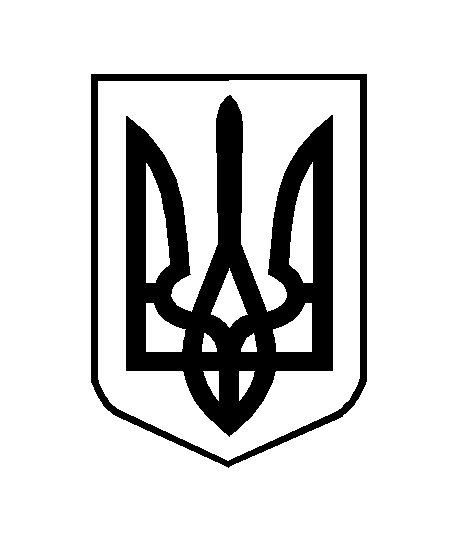 